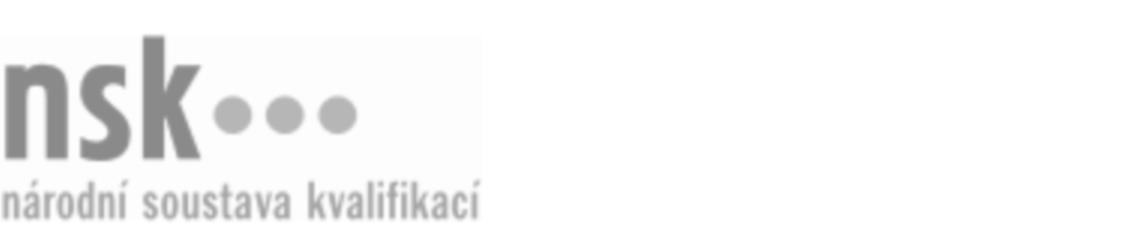 Kvalifikační standardKvalifikační standardKvalifikační standardKvalifikační standardKvalifikační standardKvalifikační standardKvalifikační standardKvalifikační standardInstruktor/instruktorka aerobiku (kód: 74-001-H) Instruktor/instruktorka aerobiku (kód: 74-001-H) Instruktor/instruktorka aerobiku (kód: 74-001-H) Instruktor/instruktorka aerobiku (kód: 74-001-H) Instruktor/instruktorka aerobiku (kód: 74-001-H) Instruktor/instruktorka aerobiku (kód: 74-001-H) Instruktor/instruktorka aerobiku (kód: 74-001-H) Autorizující orgán:Ministerstvo školství, mládeže a tělovýchovyMinisterstvo školství, mládeže a tělovýchovyMinisterstvo školství, mládeže a tělovýchovyMinisterstvo školství, mládeže a tělovýchovyMinisterstvo školství, mládeže a tělovýchovyMinisterstvo školství, mládeže a tělovýchovyMinisterstvo školství, mládeže a tělovýchovyMinisterstvo školství, mládeže a tělovýchovyMinisterstvo školství, mládeže a tělovýchovyMinisterstvo školství, mládeže a tělovýchovyMinisterstvo školství, mládeže a tělovýchovyMinisterstvo školství, mládeže a tělovýchovySkupina oborů:Tělesná kultura, tělovýchova a sport (kód: 74)Tělesná kultura, tělovýchova a sport (kód: 74)Tělesná kultura, tělovýchova a sport (kód: 74)Tělesná kultura, tělovýchova a sport (kód: 74)Tělesná kultura, tělovýchova a sport (kód: 74)Tělesná kultura, tělovýchova a sport (kód: 74)Týká se povolání:Instruktor skupinových kondičních a funkčních cvičeníInstruktor skupinových kondičních a funkčních cvičeníInstruktor skupinových kondičních a funkčních cvičeníInstruktor skupinových kondičních a funkčních cvičeníInstruktor skupinových kondičních a funkčních cvičeníInstruktor skupinových kondičních a funkčních cvičeníInstruktor skupinových kondičních a funkčních cvičeníInstruktor skupinových kondičních a funkčních cvičeníInstruktor skupinových kondičních a funkčních cvičeníInstruktor skupinových kondičních a funkčních cvičeníInstruktor skupinových kondičních a funkčních cvičeníInstruktor skupinových kondičních a funkčních cvičeníKvalifikační úroveň NSK - EQF:333333Odborná způsobilostOdborná způsobilostOdborná způsobilostOdborná způsobilostOdborná způsobilostOdborná způsobilostOdborná způsobilostNázevNázevNázevNázevNázevÚroveňÚroveňOrientace v anatomii a fyziologii pohybové soustavy člověkaOrientace v anatomii a fyziologii pohybové soustavy člověkaOrientace v anatomii a fyziologii pohybové soustavy člověkaOrientace v anatomii a fyziologii pohybové soustavy člověkaOrientace v anatomii a fyziologii pohybové soustavy člověka44Analýza držení těla v polohách a pohybech a analýza pohybových stereotypů pro potřeby aerobních a tanečních forem cvičeníAnalýza držení těla v polohách a pohybech a analýza pohybových stereotypů pro potřeby aerobních a tanečních forem cvičeníAnalýza držení těla v polohách a pohybech a analýza pohybových stereotypů pro potřeby aerobních a tanečních forem cvičeníAnalýza držení těla v polohách a pohybech a analýza pohybových stereotypů pro potřeby aerobních a tanečních forem cvičeníAnalýza držení těla v polohách a pohybech a analýza pohybových stereotypů pro potřeby aerobních a tanečních forem cvičení44Sestavení vhodného cvičebního programu pro skupinovou lekci aerobních a tanečních forem cvičeníSestavení vhodného cvičebního programu pro skupinovou lekci aerobních a tanečních forem cvičeníSestavení vhodného cvičebního programu pro skupinovou lekci aerobních a tanečních forem cvičeníSestavení vhodného cvičebního programu pro skupinovou lekci aerobních a tanečních forem cvičeníSestavení vhodného cvičebního programu pro skupinovou lekci aerobních a tanečních forem cvičení33Vedení skupinové lekce aerobních a tanečních forem cvičeníVedení skupinové lekce aerobních a tanečních forem cvičeníVedení skupinové lekce aerobních a tanečních forem cvičeníVedení skupinové lekce aerobních a tanečních forem cvičeníVedení skupinové lekce aerobních a tanečních forem cvičení44Modifikace cvičebního programu aerobních a tanečních forem cvičení pro specifické skupiny klientůModifikace cvičebního programu aerobních a tanečních forem cvičení pro specifické skupiny klientůModifikace cvičebního programu aerobních a tanečních forem cvičení pro specifické skupiny klientůModifikace cvičebního programu aerobních a tanečních forem cvičení pro specifické skupiny klientůModifikace cvičebního programu aerobních a tanečních forem cvičení pro specifické skupiny klientů44Poskytování základního poradenství v oblasti zdravého životního stylu včetně zdravé výživy a pitného režimuPoskytování základního poradenství v oblasti zdravého životního stylu včetně zdravé výživy a pitného režimuPoskytování základního poradenství v oblasti zdravého životního stylu včetně zdravé výživy a pitného režimuPoskytování základního poradenství v oblasti zdravého životního stylu včetně zdravé výživy a pitného režimuPoskytování základního poradenství v oblasti zdravého životního stylu včetně zdravé výživy a pitného režimu33Poskytování první pomoci při lekcích skupinového cvičeníPoskytování první pomoci při lekcích skupinového cvičeníPoskytování první pomoci při lekcích skupinového cvičeníPoskytování první pomoci při lekcích skupinového cvičeníPoskytování první pomoci při lekcích skupinového cvičení33Dodržování zásad bezpečnosti a prevence úrazů při sportovních aktivitáchDodržování zásad bezpečnosti a prevence úrazů při sportovních aktivitáchDodržování zásad bezpečnosti a prevence úrazů při sportovních aktivitáchDodržování zásad bezpečnosti a prevence úrazů při sportovních aktivitáchDodržování zásad bezpečnosti a prevence úrazů při sportovních aktivitách33Instruktor/instruktorka aerobiku,  29.03.2024 6:35:14Instruktor/instruktorka aerobiku,  29.03.2024 6:35:14Instruktor/instruktorka aerobiku,  29.03.2024 6:35:14Instruktor/instruktorka aerobiku,  29.03.2024 6:35:14Strana 1 z 2Strana 1 z 2Kvalifikační standardKvalifikační standardKvalifikační standardKvalifikační standardKvalifikační standardKvalifikační standardKvalifikační standardKvalifikační standardPlatnost standarduPlatnost standarduPlatnost standarduPlatnost standarduPlatnost standarduPlatnost standarduPlatnost standarduStandard je platný od: 19.06.2020Standard je platný od: 19.06.2020Standard je platný od: 19.06.2020Standard je platný od: 19.06.2020Standard je platný od: 19.06.2020Standard je platný od: 19.06.2020Standard je platný od: 19.06.2020Instruktor/instruktorka aerobiku,  29.03.2024 6:35:14Instruktor/instruktorka aerobiku,  29.03.2024 6:35:14Instruktor/instruktorka aerobiku,  29.03.2024 6:35:14Instruktor/instruktorka aerobiku,  29.03.2024 6:35:14Strana 2 z 2Strana 2 z 2